Gliwice, 21 listopada 2022 r.Informacja prasowaJak efektywnie przeprowadzać modernizacje budynków wielorodzinnych?Cykl bezpłatnych, otwartych szkoleń PLGBC dotyczących efektywności energetycznej budynków Polskie Stowarzyszenie Budownictwa Ekologicznego PLGBC w ramach realizowanego projektu RetrofitHUB organizuje bezpłatne trzydniowe, otwarte szkolenie online: Jak efektywnie przeprowadzać modernizacje budynków wielorodzinnych? Szkolenie skierowane jest do wszystkich zainteresowanych tematyką efektywności energetycznej budynków, w tym m.in. do zarządców prywatnych i miejskich, wykonawców, konsultantów, a także studentów. Celem szkolenia jest przybliżenie wybranych zagadnień związanych z modernizacją budynków wielorodzinnych, w tym z przepisami prawa, audytem energetycznym, badaniami termowizyjnymi, automatyką i regulacją instalacji, zastosowaniem OZE (m.in. pomp ciepła) w budynkach wielorodzinnych, wentylacją, a także komunikacją z mieszkańcami. 

Polskie Stowarzyszenie Budownictwa Ekologicznego PLGBC widzi konieczność pogłębienia wiedzy w tym zakresie wśród osób, które podejmują decyzje o przeprowadzeniu modernizacji w budynkach wielorodzinnych. - W Polsce mamy 14,2 mln budynków, z czego większość nie spełnia aktualnych wymagań dotyczących efektywności energetycznej. W przypadku budynków mieszkalnych wielorodzinnych najnowsze badania ankietowe wskazują, że 30% z nich nadal wymaga termomodernizacji. Niestabilna sytuacja geopolityczna i wzrost cen za energię, sprawia, że termomodernizacja i dekarbonizacja budynków mieszkalnych oraz komercyjnych mają ogromne znaczenie. Znaczne przyspieszenie tempa głębokiej i kompleksowej termomodernizacji z możliwością wykorzystania odnawialnych źródeł energii musi rozpocząć się już dziś - mówi Dorota Bartosz, Dyrektor Techniczna ds. Zrównoważonego Budownictwa w PLGBC.Szkolenie skierowane jest do wszystkich zainteresowanych tematyką efektywności energetycznej budynków, w tym m.in. do zarządców prywatnych i miejskich, wykonawców, konsultantów, a także studentów. Tematyka trzydniowego spotkania to:Europejska fala renowacji jako strategia obniżania emisyjności sektora budownictwa.Podstawowe informacje o regulacjach prawnych związanych z modernizacją budynków mieszkalnych wielorodzinnych.Audyt energetyczny.Automatyka i regulacja instalacji c.o. i c.w.u.Pompy ciepła w budynkach wielorodzinnych.Kolektory słoneczne w budynkach wielorodzinnych.Fotowoltaika w budynkach wielorodzinnych.Systemy wentylacyjne w budynkach wielorodzinnych.Modernizacja budynków wpisanych do Rejestru Zabytków.Finansowanie modernizacji budynków wielorodzinnych.Komunikacja zarządcy z mieszkańcami w kontekście edukacji i świadomego użytkowania budynku.Szkolenie odbędzie się w dniach 10, 17 i 24 stycznia przez aplikację ZOOM. Udział jest bezpłatny, ale wymagana jest wcześniejsza rejestracja. Zarejestruj sięSzkolenie jest wynikiem realizacji projektu RetrofitHUB, finansowanego przez GIZ: European Climate Initative (EUKI), na zlecenie Federal Ministry for the Environment Nature Conservation and Nuclear Safety. W projekcie biorą również udział siostrzane organizacje z Chorwacji (CroatiaGBC) i Węgier (HungaryGBC).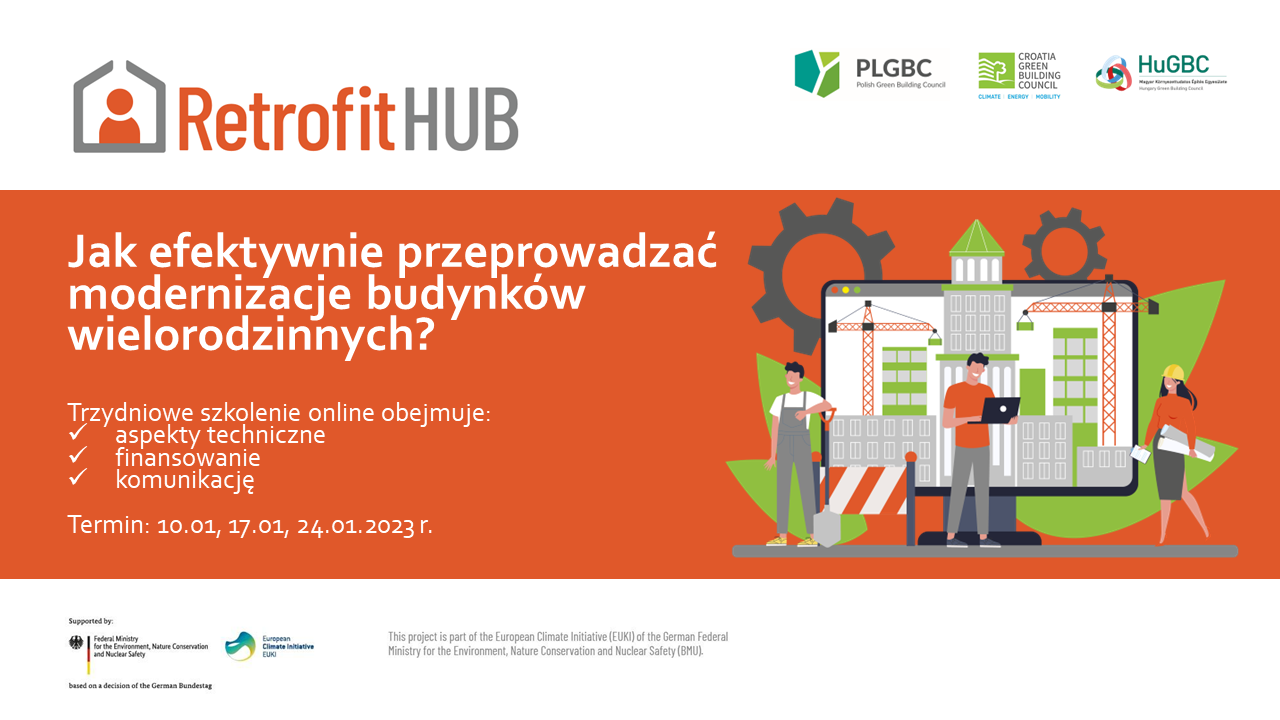 Informacja o projekcie:Celem projektu RetrofitHUB jest zwiększenie świadomości na temat rozwiązań w zakresie modernizacji budynków oraz podnoszenie kwalifikacji przedstawicieli budynków, zarządców, specjalistów w zakresie zarządzania projektami i najemców.Wypracowanie konkretnych narzędzi i przekazanie rzetelnej wiedzy (technicznej i prawnej) pozwoli rozpocząć transformację w kierunku energooszczędnych, niskokosztowych, odnawialnych źródeł energii i zrównoważoną modernizację budynków na obszarach miejskich. Realizacja projektu pozwoli na promowanie procedur modernizacji energetycznej wśród grup docelowych, co zwiększy liczbę zmodernizowanych i odnowionych budynków w krajach objętych projektem.Projekt finansowany przez GIZ: European Climate Initiative (Euki) – RetrofitHUB, na zlecenie Federal Ministry for the Environment Nature Conservation and Nuclear Safety realizowany będzie w okresie 09.2021-01.2024 r. przez PLGBC, Croatia GBC i Hungary GBC.Informacja o Polskim Stowarzyszeniu Budownictwa Ekologicznego PLGBC:Polskie Stowarzyszenie Budownictwa Ekologicznego PLGBC (Polish Green Building Council) jest organizacją pozarządową, która od 2008 roku realizuje działania dla transformacji budynków, miast i ich otoczenia w takim kierunku, aby sposób ich planowania, projektowania, wznoszenia, użytkowania, modernizowania, rozbierania i przetwarzania był jak najbardziej zrównoważony.Organizacja wspiera tworzenie zrównoważonych budynków dla wszystkich poprzez:powstrzymanie zmian klimatu oraz adaptację do nowych warunków,stosowanie zasad gospodarki o obiegu zamkniętym,podnoszenie poziomu dobrostanu, jakości życia i zdrowia społeczeństwa,zwiększanie bioróżnorodności.PLGBC stanowi część globalnej społeczności ponad 70 organizacji green building councils skupionych w ramach World Green Building Council.https://plgbc.org.pl